Position Purpose:A Registered Nurse (RN) is responsible for ensuring that clinical practice and delivery of care is consistent with the Nursing and Midwifery Board of Australia Standards for Practice including responsibility for:The wellbeing of surgical patients. Assisting in the preparation of the operating theatreAssisting the surgical team in the operating theatre.The delegation of tasks to others as required.Department / Unit Specific OverviewEGHS’ Perioperative department offers a wide range services to meet the needs of the local community and the surrounding region. The perioperative services include two operating theatres, day procedure unit – 6 bays, central sterile supply department, recovery room – 4 bays and a renal dialysis suite – 7 chairs. We offer a range of surgical procedures performed by our resident and visiting surgeons, these include; general surgery, gynaecology, ophthalmology, orthopaedics, urology, dental, Ear nose and throat, pain management, caesarean section and certain emergency surgeries.Our Values Organisational ContextEast Grampians Health Service (EGHS) is a rural health service located in Ararat and Willaura in Western Victoria. EGHS is an integral part of a thriving community and is committed to providing quality health and wellbeing services to people of all backgrounds. Serving a diverse community, EGHS delivers an extensive range of acute, residential, home and community based services. We strive to continually improve our services to best meet the needs of our patients, consumers and the community.Our VisionEast Grampians Health Service will improve the health, wellbeing and the quality of life for our community.Our PurposeTo meet people’s health needs through leadership, strong partnerships and wise use of resources.Strategic ActionsSee Strategic Plan 2023 – 2027.Organisational Responsibilities Be aware of and work in accordance with EGHS policies and procedures, including:Victorian Public Sector - Code of Conduct Confidentiality, Security and Management of Information - SOPP 24.02Hand Hygiene - SOPP 70.18Occupational Health and Safety - SOPP 72.09Person Centred Care - SOPP 60.20Safety - SOPP 72.13Performance Development policy - SOPP 35.27Risk Management - SOPP 74.01Child Safe – SOPP 57.24 Be respectful of the needs of patients, consumers, visitors and other staff and maintain a professional approach in all interactions, creating exceptional experiences.Be aware of the National Safety and Quality Health Service Standards and all other standards as it relates to your area of work and associated accreditation.Undertake other duties as directed that meet relevant standards and recognised practice.Agree to provide evidence of a valid employment Working with Children Check and provide the necessary details for East Grampians Health Service to undertake a national Police check. Also provide a National Disability Insurance Scheme (NDIS) worker check or the necessary details (if required). Identify and report incidents, potential for error and near misses and supports staff to learn how to improve the knowledge systems and processes to create a safe and supportive environment for staff and patients, consumers and visitorsContribute to a positive and supportive learning culture and environment for health professional students and learners at all levels.Participate in all mandatory education and orientation sessions as outlined by EGHS.East Grampians Health Service is an equal opportunity employer and is committed to providing for its employees a work environment which is free of harassment or discrimination. EGHS reserves the right to modify position descriptions as required. Staff will be consulted when this occurs.Responsibilities and Major Activities Responsible for ensuring that clinical practice and delivery of care is consistent with the Nursing and Midwifery Board of Australia Standards for Practice.Accepts responsibility for own actions, recognises limitations in practice and abilities and seeks input from more experienced clinicians and help as necessaryProvide physical, emotional and environmental assistance for patients in addition to supporting the team through counselling and education Plans, delivers, evaluates and reviews nursing care in partnership with the patient, their families, carers and the multidisciplinary teamPrioritises workload based on needs, acuity and optimal time for intervention and provide leadership and coordination of work for less experienced staffProvide supervision and mentorship to students and less experienced staff in their ability to provide safe and effective careDemonstrate accurate, complete and up-to-date documentation in line with EGHS policies and maintain a high documentation standard of all staff within the designated areaContributes to and supports the usage of best evidence to drive patient careProvide leadership to the implementation of safety and quality initiativesEnsure that all patients, residents, clients, visitors and staff are treated with respect, dignity and courtesy in an environment that is free from harassment and discriminationAssist in managing the complaints process of staff and providing facilitating discussion with all relevant stakeholders including patients / residents and family.Undertake the admission and discharge of patients to a high standard as required by your area of workKey Performance Indicators Key performance measures are how you will be measured as to meeting the responsibilities of the position listed above. These measures will be used as a part of the Personal Development Plan (PDP) to be commenced within the first six months of the appointment and then to be reviewed on an annual basis. Demonstrates practice within the Vision, Mission and Values of EGHS.Demonstrates leadership and application of knowledge to operate within the agreed budget for the Department and facility and the organisation’s Financial Management framework.Demonstrates understanding, application of knowledge and implementation of the organisation’s clinical governance framework to ensure the provision of high quality health care through continuous improvement.Demonstrates commitment to personal and professional development and participate as an active member of a team.Demonstrates knowledge and application of skills to ensure the organisation’s information management goals are met.Demonstrates knowledge and understanding of legislation and maintenance of a safe environment for employees, consumers and visitorsKey Selection Criteria Essential Criteria: Registered Nurse in Victoria with current APHRA registrationCommitment to a high standard of personal appearance and conduct that is clean, neat, tidy, punctual and respectful in language and manner towards staff, patients, residents and visitorsDemonstrated sound level of clinical nursing skills and ability to work safely and effectively within the designated area.Demonstrated excellent written and verbal communication, co-ordination and organisational skillsDemonstrated ability to contribute and practice collaboratively as part of a multidisciplinary teamCommitment to flexibility and innovation in practice including an evidence based approach to careDemonstrate excellent computer literacy skills for use within the designated areaCurrent drivers licenceMust comply to having or completion of:National Police Check (renewed every 3 years) Working with Children Check (renewed every 5 years)Immunisation requirements (annually) 
Desirable Criteria Post-graduate qualification in a perioperative nursingAcknowledgementPosition TitleRegistered NursePosition NumberN5939DepartmentTheatreClassificationRegistered Nurse – Grade 2Agreement Reports to:Nurse Unit ManagerPOSITION DESCRIPTION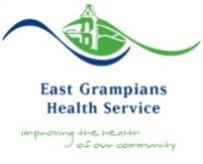 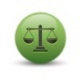 IntegrityWe value integrity, honesty and respect in all relationships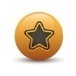 ExcellenceWe value excellence as the appropriate standard for all services and practices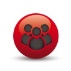 CommunityWe respect the dignity and rights of our community and    acknowledge their beliefs, regardless of their cultural, spiritual or socioeconomic background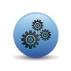 Working TogetherWe value equally all people who make a contribution to EGHS to achieve shared goals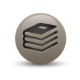 Learning CultureWe strive to continually lead and develop through education, training, mentoring and by teaching others.Employee NameEmployee NameEmployee SignatureDateManager NameManager Signature DateDeveloped Date (MM,YY)October 2019Developed By NameDirector of Clinical Services